Уровнемер ультразвуковой ВЗЛЕТ УРисполнения УР-2хх Ex (взрывозащищенное)Количество комплектов однотипных приборов:Комплектация:Акустическая система АСКомплектация АС:Дополнительные устройства:   *     – исполнение АС-ХХ3-ХХХ и установочный патрубок к нему изготавливаются из нержавеющей стали;**   – оформляется отдельной картой заказа.Примечания:При заполнении карты заказа в прямоугольнике выбранной позиции ставится знак   Х  , значение параметра указывается в графе таблицы или прямоугольнике рядом с его наименованием Город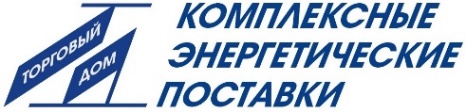 Россия, 454010, Челябинск, ул. Енисейская, 12телефон 	 8-351-750-71-50e-mail: 	 kep_td@mail.ruДокументация и программное обеспечение размещены на сайте www.kepchel.ruПлательщикРоссия, 454010, Челябинск, ул. Енисейская, 12телефон 	 8-351-750-71-50e-mail: 	 kep_td@mail.ruДокументация и программное обеспечение размещены на сайте www.kepchel.ruИНН / КПП  Россия, 454010, Челябинск, ул. Енисейская, 12телефон 	 8-351-750-71-50e-mail: 	 kep_td@mail.ruДокументация и программное обеспечение размещены на сайте www.kepchel.ruПолучательРоссия, 454010, Челябинск, ул. Енисейская, 12телефон 	 8-351-750-71-50e-mail: 	 kep_td@mail.ruДокументация и программное обеспечение размещены на сайте www.kepchel.ruПочтовый адресРоссия, 454010, Челябинск, ул. Енисейская, 12телефон 	 8-351-750-71-50e-mail: 	 kep_td@mail.ruДокументация и программное обеспечение размещены на сайте www.kepchel.ruРоссия, 454010, Челябинск, ул. Енисейская, 12телефон 	 8-351-750-71-50e-mail: 	 kep_td@mail.ruДокументация и программное обеспечение размещены на сайте www.kepchel.ruРоссия, 454010, Челябинск, ул. Енисейская, 12телефон 	 8-351-750-71-50e-mail: 	 kep_td@mail.ruДокументация и программное обеспечение размещены на сайте www.kepchel.ruтелефон, факсРоссия, 454010, Челябинск, ул. Енисейская, 12телефон 	 8-351-750-71-50e-mail: 	 kep_td@mail.ruДокументация и программное обеспечение размещены на сайте www.kepchel.ruДоставкасамовывозсамовывозЖ/ДЖ/ДАВИАРоссия, 454010, Челябинск, ул. Енисейская, 12телефон 	 8-351-750-71-50e-mail: 	 kep_td@mail.ruДокументация и программное обеспечение размещены на сайте www.kepchel.ruПеревозчикРоссия, 454010, Челябинск, ул. Енисейская, 12телефон 	 8-351-750-71-50e-mail: 	 kep_td@mail.ruДокументация и программное обеспечение размещены на сайте www.kepchel.ruПункт назначенияПункт назначенияРоссия, 454010, Челябинск, ул. Енисейская, 12телефон 	 8-351-750-71-50e-mail: 	 kep_td@mail.ruДокументация и программное обеспечение размещены на сайте www.kepchel.ruПредполагаемая дата оплатыПредполагаемая дата оплатыПредполагаемая дата оплатыПредполагаемая дата оплатыПредполагаемая дата оплатыРоссия, 454010, Челябинск, ул. Енисейская, 12телефон 	 8-351-750-71-50e-mail: 	 kep_td@mail.ruДокументация и программное обеспечение размещены на сайте www.kepchel.ruЗаявка №Дата готовности«»20      г.Заявка №от «» 20      г.Дата готовности«»20      г.Заявка №Дата готовностиисполнение УР-одноканальноедвухканальноеисполнение УР-211Ex221Exколичество, шт.Выход 1универсальный (имп./частотн./логический)Ethernetдлина кабеля связи, мдлина кабеля связи, мВыход 2универсальный (имп./частотн./логический)токовый выходтоковый выходдлина кабеля связи, мдлина кабеля связи, мисточник вторичного питания, шт.ИВП-24.24   длина кабеля питания, мИсполнение по стойкостифланцевоефланцевоефланцевоефланцевоефланцевоефланцевоефланцевоефланцевоеИсполнение по стойкостис реперомс реперомс реперомс реперомс ТПСс ТПСс ТПСс ТПСИсполнение по стойкостидо 50°Сдо 50°Сдо 100°Сдо 100°Сдо 50°Сдо 50°Сдо 100°Сдо 100°Сканал 1базовоеАС-401-110ExАС-401-120ExАС-611-110ExАС-611-120Exканал 1бензомаслостойкоеАС-402-110ExАС-401-120ExАС-612-110ExАС-611-120Exканал 1агрессивостойкое*АС-403-110Ex------АС-613-110Ex-------канал 2базовоеАС-401-110ExАС-401-120ExАС-611-110ExАС-611-120Exканал 2бензомаслостойкоеАС-402-110ExАС-401-120ExАС-612-110ExАС-611-120Exканал 2агрессивостойкое*АС-403-110Ex------АС-613-110Ex--------Комплект кабелей связи для УР Ех:- для АС-4хх Ех, мканал 1канал 2Комплект кабелей связи для УР Ех:Комплект кабелей связи для УР Ех:- для АС-61х Ех, мканал 1канал 2установочный патрубок,  шт.:  КМЧ для подвеса АС, шт.:переходный патрубок, шт.:сталь Ст-20нержавеющая стальАССВ-030 **АСДВ-020USB-RS-232/RS-485                  Взлет СП **адаптер сотовой связиадаптер сотовой связисчитыватель архивных данныхсчитыватель архивных данныхадаптер сигналовадаптер сигналовпрограммный комплекспрограммный комплексЛицо заполнившее карту(ФИО, должность)(подпись)Тел.e-mail: